January 2017February 2017March 2017April 2017May 2017June 2017SundayMondayTuesdayWednesdayThursdayFridaySaturday12CLOSED3Happy New Year!4Air Hockey Tournament5Find the Snowflakes6Lets Bake Something78Bring a Friend Week! 9Hot Chocolate Monday10Let’s play cards11Early Release! 12:30 – 5pm12Cooking with Nancy13Movie Day141516CLOSED17Arts & Crafts18Pool Tournament19Mall Trip20Cooking with Nancy212223Hot Chocolate Monday24Coloring Contest                    25Foosball Tournament26Cross Words27Celebrate Carol’s Birthday282930Hot Chocolate Monday31Puzzle DaySundayMondayTuesdayWednesdayThursdayFridaySaturday1Early Release!12:30 – 5pm2Decorate for Valentine’s Day3Cooking with Nancy456Find the Hearts7Candy Heart Games8Make Valentine’s Day Cards9Cooking with Nancy10Paint the Windows111213Trivia14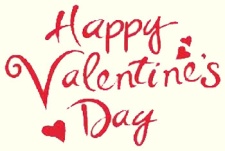 15Air Hockey Tournament16Mall Trip17Valentine’s Day Party!181920CLOSED21February  VacationCLOSED22February VacationOPEN 1:30-5 23February VacationOPEN 1:30-524February VacationOPEN 1:30-5252627Lets Play Cards28 Puzzle DaySundayMondayTuesdayWednesdayThursdayFridaySaturday1Early Release!12:30 – 5pm2Decorate for St. Patrick’s Day3Find the Shamrocks456Surprise!7Trivia8Get Ready for KBD!9Cooking with Nancy10Coloring Contest111213Surprise!14Arts & Crafts15Kick Butt’s Day16Mall Trip17St. Patrick’s Day- Cooking with Nancy181920Surprise!21Let’s Bake Something22Pool Tournament23Game Day24CLOSED252627Surprise!28Puzzle Day29Foosball Tournament30Word Search31Movie DaySundayMondayTuesdayWednesdayThursdayFridaySaturday123Milkshake Monday4Decorate for Easter5Early Release!12:30 – 5pm6Cooking with Nancy7Flash Light Egg Hunt! 6-88910Milkshake Monday11Find the Eggs12Anti –Bullying Day!13Color Easter Eggs14CLOSED151617CLOSED18April VacationCLOSED19April VacationCLOSED20April VacationCLOSED21April VacationCLOSED222324Milkshake Monday25Puzzle Day26Pool Tournament27Mall Trip28Cooking with Nancy2930SundayMondayTuesdayWednesdayThursdayFridaySaturday1Ice Cream Sundae Monday2Decorate for Spring3Early Release!12:30 – 5pm4Mother’s Day Gifts5Cinco De Mayo - Cooking with Nancy678Ice Cream Sundae Monday9Find the Flowers10Foosball Tournament11Mother’s Day Gifts12Paint the Windows131415Ice Cream Sundae Monday16Puzzle Day17Air Hockey Tournament18Mall Trip19Surprise!202122Ice Cream Sundae Monday23Game Day24Coloring Contest25Cooking with Nancy26Movie Day272829CLOSED30Lets Bake something31Pool TournamentSundayMondayTuesdayWednesdayThursdayFridaySaturday1Welcome Summer2Game Day345Surprise!6Find the Suns7Father’s Day Gifts8End of the Year Party!9Teen Center Last Day!101112131415161718192021222324252627282930